A – Fylgigögn – Öll neðangreind gögn  skulu fylgja umsókninni eða vera til  hjá Samgöngustofu –setja skal   í viðeigandi reiti. B – Upplýsingar um umsækjanda – Vélritið eða skrifið með blokkstöfumC – SKilyrði  - Verklegt áfangaskipt CPL námskeið  hófst dags:_____________ og lauk dags: ____________ Umsækjandi er með blindflugsáritun í gildi.  Umsækjandi er ekki með blindflugsáritun í gildiD – Reynsla og viðurkenning E – Staðfesting á yfirlandsflugi ( Sjá .Appendix 3 E við Part-FCL )F - UndirskriftUmsóknin skal undirrituð bæði af umsækjanda og kennara. Með undirritun er staðfest að uppgefnar upplýsingar séu réttar og að skólinn telji umsækjanda hæfan til að öðlast skírteini  atvinnuflugmanns. Undirritaður umsækjandi  staðfestir  að  vera ekki ekki handhafi, umsækjandi að eða verið sviptur þeim réttindum eða sambærilegum og sótt er um í aðildarríki EASA. Ég geri mér fulla grein fyrir því að gefi ég rangar eða villandi upplýsingar í sambandi við umsóknina má neita mér um eða fella úr gildi réttindi sem hafa þegar verið gefin út. LeiðbeiningarLiðir A -F skulu vera fylltir út af nema í samráði við kennara þ.m.t uppl. um fartíma. Öll fylgigögn verða að fylgja umsókninni, að öðrum kosti fær umsóknin ekki afgreiðslu. Umsókn skal vera læsileg og skýr.(A): Merkið við til staðfestingar að öll fylgigögn séu með umsókninni. (C): Athugið: Ekki má hefja verklega þjálfun fyrir útgáfu CPL skírteini fyrr en þjálfun flugkennslu fyrir viðeigandi flokksáritun/ eða tegundaráritun er lokið sbr. Appendix 3 E (3.(a)) við Part-FCL(E): Tilgreina skal uppl. um yfirlandsflug í samráði við kennara. (Fartímar skulu skráðir skv. Part-FCL reglum um  flug- dagbækur sbr. AMC1 FCL.050)(F): Umsóknin skal undirrituð bæði af kennara og umsækjanda að öðrum kosti er hún ekki tekin gild.Afhending:Gera má ráð fyrir að skírteinið verði tilbúið til afgreiðslu  á þriðja vinnudegi eftir að umsókn hefur verið lögð inn og öll gögn hafa borist og eru í lagi.Útfyllist af skírteinadeildFCL.300 – 320 / FCL.325.ALF-150LF-150Atvinnuflugmaður CPL(A)  Umsókn um nýútgáfu skírteinis  (Part-FCL)Dags:01.07.13Atvinnuflugmaður CPL(A)  Umsókn um nýútgáfu skírteinis  (Part-FCL)Útgáfa:4.1Útskriftarskjöl frá skóla (ATO) Heilbrigðisvottorð í gildiStaðfesting á tungumálafærniFlugdagbók (útfyllt og undirrituð)Gögn um bók- og verkleg prófPassamynd og skilríki (afrit)NafnNafnKennitalaHeimilisfang (Gata og póstnúmer)                                              Heimilisfang (Gata og póstnúmer)                                              Skírteinisnúmer (ef við á)Flugskóli (ATO)NetfangSímiSd1. Kennsla í flugvél  sem er útbúin skv 1 (complex)1. Kennsla í flugvél  sem er útbúin skv 1 (complex)Klst:Klst:(5) (Ath.  heildarreynsla á MEP skal vera a.m.k. 11 klst  ef um er að ræða fyrstu MEP áritun)(5) (Ath.  heildarreynsla á MEP skal vera a.m.k. 11 klst  ef um er að ræða fyrstu MEP áritun)2. Önnur sjónflugskennsla í flugvél2. Önnur sjónflugskennsla í flugvélKlst:Klst:3. Samtals sjónflugskennsla með kennara ( reitir  1+2)3. Samtals sjónflugskennsla með kennara ( reitir  1+2)=      =      Klst:Klst:( 15)1. Kennsla í flugvél sem er útbúin skv.1 (complex)1. Kennsla í flugvél sem er útbúin skv.1 (complex)Klst:(5) (Ath.  heildarreynsla á MEP skal vera a.m.k. 11 klst  ef um er að ræða fyrstu MEP áritun)(5) (Ath.  heildarreynsla á MEP skal vera a.m.k. 11 klst  ef um er að ræða fyrstu MEP áritun)(5) (Ath.  heildarreynsla á MEP skal vera a.m.k. 11 klst  ef um er að ræða fyrstu MEP áritun)(5) (Ath.  heildarreynsla á MEP skal vera a.m.k. 11 klst  ef um er að ræða fyrstu MEP áritun)2. Önnur sjónflugskennsla í flugvél2. Önnur sjónflugskennsla í flugvélKlst:3. Blindflugsæfingar á jörðu niðri3. Blindflugsæfingar á jörðu niðriKlst:(5) (hámark 5 tímar taldir af 25 á námskeiðinu)(5) (hámark 5 tímar taldir af 25 á námskeiðinu)(5) (hámark 5 tímar taldir af 25 á námskeiðinu)(5) (hámark 5 tímar taldir af 25 á námskeiðinu)(5) (hámark 5 tímar taldir af 25 á námskeiðinu)4. Fartímar í blindflugi4. Fartímar í blindflugiKlst:(>5) (a.m.k. 5 tímar í flugvél)(>5) (a.m.k. 5 tímar í flugvél)(>5) (a.m.k. 5 tímar í flugvél)(>5) (a.m.k. 5 tímar í flugvél)(>5) (a.m.k. 5 tímar í flugvél)5. Heildar blindflugstímar (í reit 3+4)=      =      Klst:(10) (10) Samtals tímar með kennara á námskeiðinu ( reitir  1+2+5)Samtals tímar með kennara á námskeiðinu ( reitir  1+2+5)=      Klst:Klst:(25)(25)1. Þjálfun fyrir nætursjónflugsáritun lokið (a.m.k.   5 klst.)1. Þjálfun fyrir nætursjónflugsáritun lokið (a.m.k.   5 klst.)1. Þjálfun fyrir nætursjónflugsáritun lokið (a.m.k.   5 klst.)  Staðfest                  Staðfest                2. Heildarfartími      (a.m.k. 200)                    2. Heildarfartími      (a.m.k. 200)                                   Klst:                Klst: 2.1 - Þar af fartími sem flugstjóri  (a.m.k. 100)                                                2.1 - Þar af fartími sem flugstjóri  (a.m.k. 100)                                                               Klst:               Klst:2.2.- Þar af fartímar sem flugstjóri í landflugi (X-C).  (a.m.k.  20 klst)2.2.- Þar af fartímar sem flugstjóri í landflugi (X-C).  (a.m.k.  20 klst) Staðfest                 Staðfest                2.3   Blindflugskennsla a.m.k. 10 /klst (hámark 5 klst á jörðu teljast með)2.3   Blindflugskennsla a.m.k. 10 /klst (hámark 5 klst á jörðu teljast með)  Staðfest                  Staðfest                Dags. Frá/til:Stöðvunarlendingar (a.m.k. tvær)Stöðvunarlendingar (a.m.k. tvær)Vegalengd (a.m.k. 540 km (300 NM))Dags:                                                   Staður:      Dags:                                                   Staður:      Dags:                                                   Staður:      Undirskrift  f.h. skóla (kennari)Undirskrift  f.h. skóla (kennari)Undirskrift umsækjandaUndirskrift umsækjandaa – Almennta – Almennta – AlmenntB –PrófgögnB –Prófgögn+/-C- FlugstundirC- Flugstundir+/-Öll fylgigögnÖll fylgigögnÖll fylgigögnVerklegu flugprófi ) lokið og prófgögn í lagi Verklegu flugprófi ) lokið og prófgögn í lagi Fullnægjandi reynslaFullnægjandi reynslaUmsækjandi a.m.k 18 áraUmsækjandi a.m.k 18 áraUmsækjandi a.m.k 18 áraBóklegu CPL/ATP prófi lokið og prófgögn í lagi Bóklegu CPL/ATP prófi lokið og prófgögn í lagi Yfirlandsflug í lagiYfirlandsflug í lagiUndirskriftirUndirskriftirUndirskriftirGilt  heilbrigðisvottorð  1.fl         1.fl         1.fl         1.fl         1.fl         1.fl         1.fl         1.fl         1.fl         AthugasemdirAthugasemdirAthugasemdirAthugasemdirAthugasemdirAthugasemdirAthugasemdirAthugasemdirAthugasemdirAthugasemdirMóttekið dags:Móttekið dags:Dagsetning afgreiðsluDagsetning afgreiðsluDagsetning afgreiðsluSamþykktSamþykktSamþykktUndirskrift Undirskrift Já          Nei Já          Nei Já          Nei 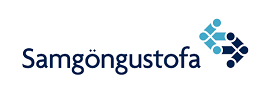 